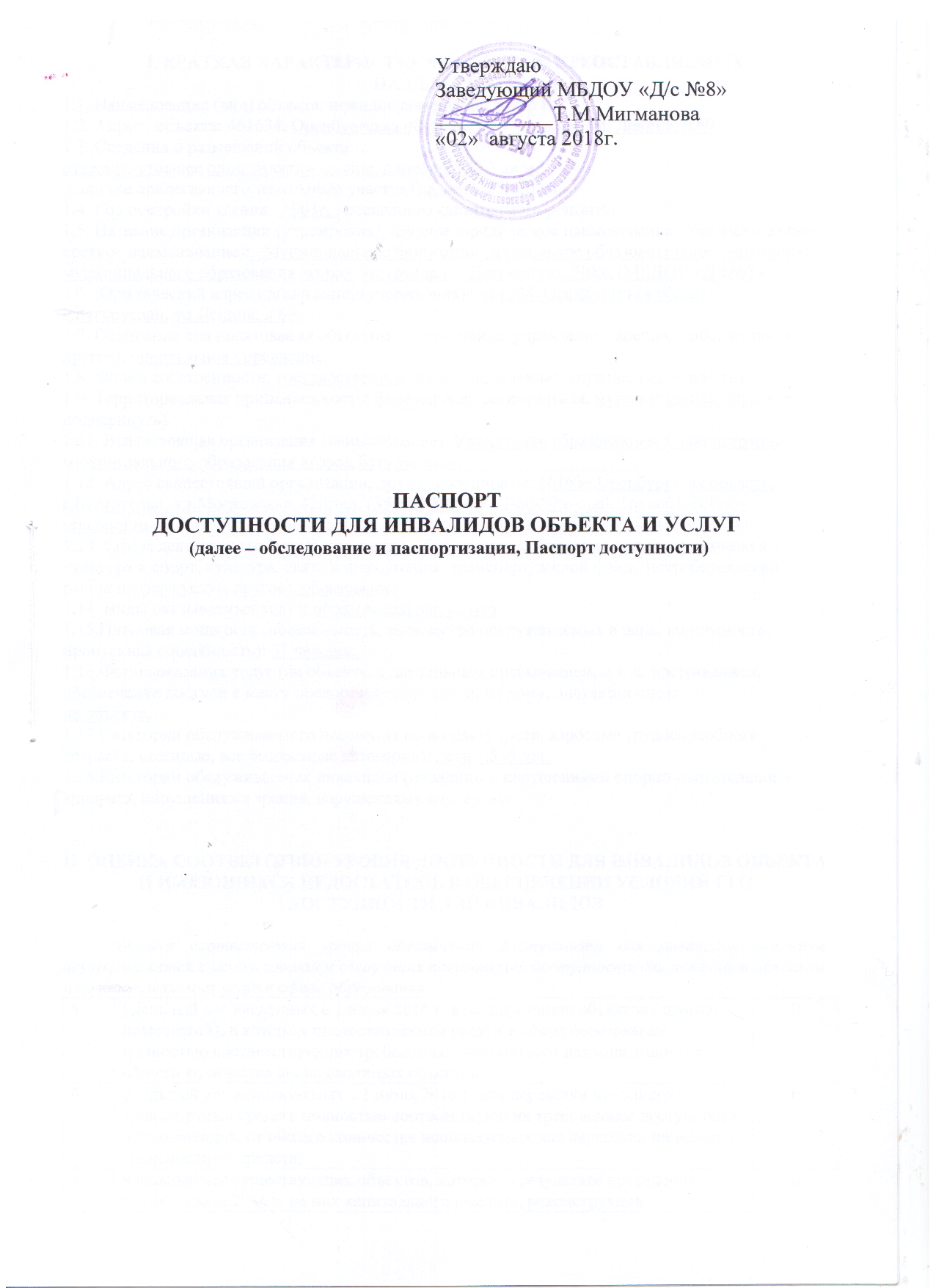 I. КРАТКАЯ ХАРАКТЕРИСТИКА ОБЪЕКТА И ПРЕОСТАВЛЯЕМЫХ НА НЕМ УСЛУГ1.1. Наименование (вид) объекта: нежилое помещение литер Е1.2. Адрес   объекта: 461634, Оренбургская область,  г.Бугуруслан, ул. Ленина, д.691.3. Сведения о размещении объекта:отдельно стоящее одно  этажное здание, площадь 192,3 кв.м. наличие прилегающего земельного участка (да, нет); 2585,0 кв.м1.4. Год постройки здания:  1903г. , последнего капитального ремонта: -.1.5. Название организации (учреждения), (полное юридическое наименование – согласно Уставу, краткое наименование):_ Муниципальное бюджетное дошкольное образовательное учреждение муниципального образования «город Бугуруслан» «Детский сад  №8», (МБДОУ «Д/с№8»).1.6. Юридический адрес организации (учреждения):  461634, Оренбургская область, г.Бугуруслан, ул.Ленина, д 69.1.7. Основание для пользования объектом  (оперативное  управление,  аренда,  собственность, другое): оперативное управление.1.8. Форма собственности: государственная, негосударственная  (нужное подчеркнуть).1.9. Территориальная принадлежность: федеральная, региональная, муниципальная  (нужное подчеркнуть).1.01. Вышестоящая организация (наименование): Управление образованием администрации муниципального образования «город Бугуруслан».___________________.1.12. Адрес вышестоящей организации, другие координаты: 461630,Оренбургская область, г.Бугуруслан, ул.Московская, 42б;тел: (35352) 2-60-65 , 2-60-70;e-mail: 56ouo01@obraz-orenburg.ru1.13. Сфера деятельности (здравоохранение, образование, социальная защита, физическая культура и спорт, культура, связь и информация, транспорт, жилой фонд,  потребительский рынок и сфера услуг, другое): образование.1.14. Виды оказываемых услуг: образовательная услуга.1.15.Плановая мощность (посещаемость, количество обслуживаемых в день, вместимость, пропускная способность): 37 человек.1.16.Форма оказания услуг (на объекте, с длительным пребыванием, в т. ч. проживанием, обеспечение доступа к месту предоставления услуги, на дому, дистанционно): на объекте.1.17.Категории обслуживаемого населения по возрасту (дети, взрослые трудоспособного возраста, пожилые; все возрастные категории): дети 1,5–5 лет.1.18.Категории обслуживаемых инвалидов (инвалиды с нарушениями опорно-двигательного аппарата; нарушениями зрения, нарушениями слуха): нетII. ОЦЕНКА СООТВЕТСТВИЯ УРОВНЯ ДОСТУПНОСТИ ДЛЯ ИНВАЛИДОВ ОБЪЕКТА И ИМЕЮЩИХСЯ НЕДОСТАТКОВ В ОБЕСПЕЧЕНИИ УСЛОВИЙ ЕГО ДОСТУПНОСТИ ДЛЯ ИНВАЛИДОВ	Оценка соответствия уровня обеспечения доступности для инвалидов объектов осуществляется с использованием следующих показателей доступности для инвалидов объектов и предоставляемых услуг в сфере образования:III. ОЦЕНКА СООТВЕТСТВИЯ УРОВНЯ ДОСТУПНОСТИ ДЛЯ И ИМЕЮЩИХСЯ НЕДОСТАТКОВ В ОБЕСПЕЧЕНИИ УСЛОВИЙ ДОСТУПНОСТИ ДЛЯ ИНВАЛИДОВ ПРЕДОСТАВЛЯЕМЫХ УСЛУГ	Оценка соответствия уровня обеспечения доступности для инвалидов услуг осуществляется с использованием следующих показателей доступности для инвалидов объектов и предоставляемых услуг в сфере образования:V. УПРАВЛЕНЧЕСКИЕ РЕШЕНИЯ ПО СРОКАМ И ОБЪЕМАМ РАБОТ, НЕОБХОДИМЫХ  ДЛЯ ПРИВЕДЕНИЯ ОБЪЕКТА И ПОРЯДКА ПРЕДОСТАВЛЕНИЯ НА НЕМ УСЛУГ В СООТВЕТСТВИЕ С ТРЕБОВАНИЯМИ ЗАКОНОДАТЕЛЬСТВА РОССИЙСКОЙ ФЕДЕРАЦИИ ОБ ОБЕСПЕЧЕНИИ УСЛОВИЙ ИХ ДОСТУПНОСТИ ДЛЯ ИНВАЛИДОВ	Предлагаемые управленческие решения по срокам и объемам работ, необходимых для приведения объекта и порядка предоставления на нем услуг в соответствие с требованиями законодательства Российской Федерации об обеспечении условий их доступности для инвалидов.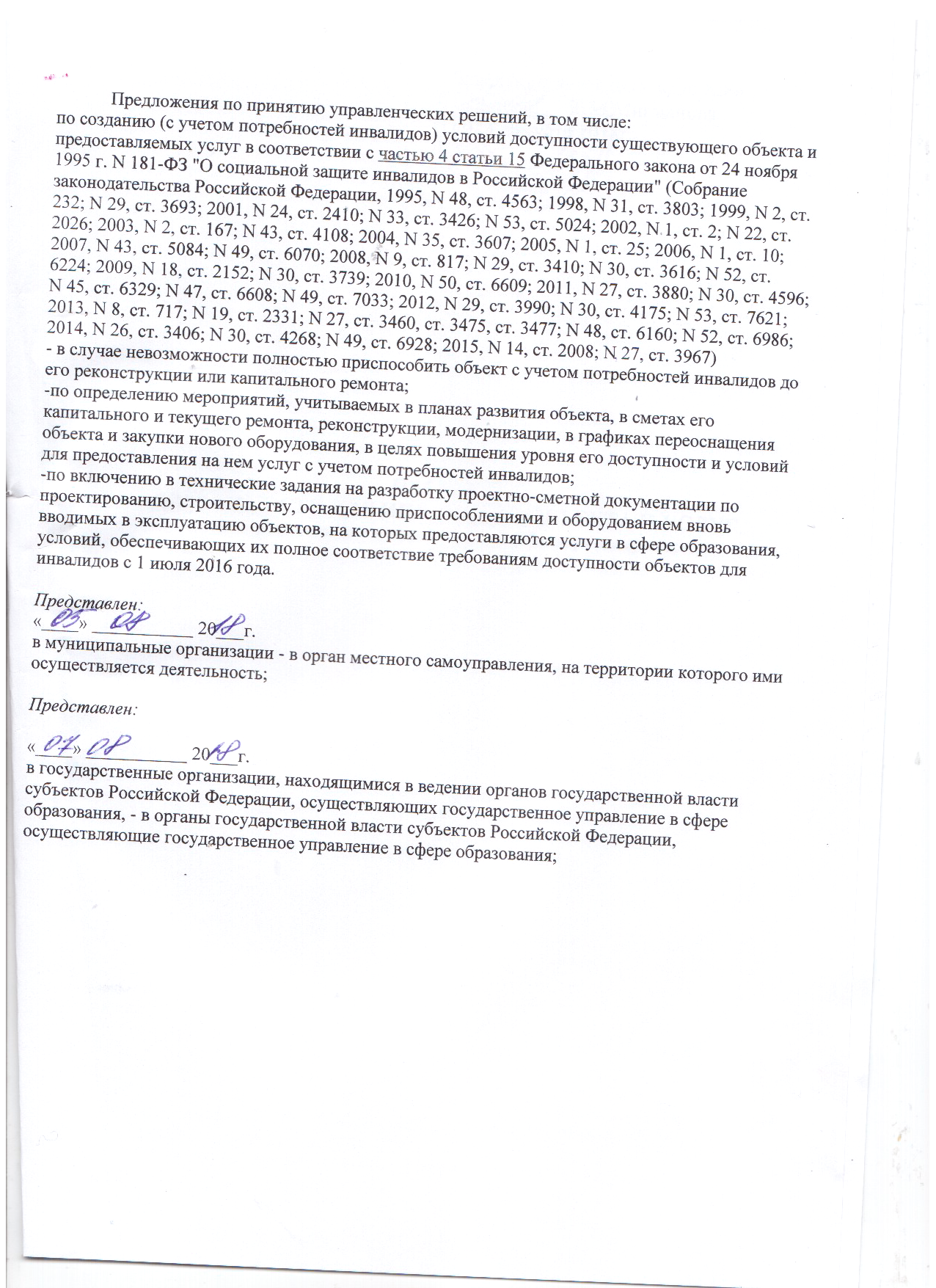 аудельный вес введенных с 1 июля 2016 г. в эксплуатацию объектов (зданий, помещений), в которых предоставляются услуги в сфере образования полностью соответствующих требованиям доступности для инвалидов, от общего количества вновь вводимых объектов 0будельный вес используемых с 1 июля 2016 г. для перевозки инвалидов транспортных средств полностью соответствующих требованиям доступности для инвалидов, от общего количества используемых для перевозки инвалидов транспортных средств;0вудельный вес существующих объектов, которые в результате проведения после 1 июля 2016 г. на них капитального ремонта, реконструкции, модернизации полностью соответствуют требованиям доступности для инвалидов объектов и услуг, от общего количества объектов, прошедших капитальный ремонт, реконструкцию, модернизацию;0гудельный вес существующих объектов, на которых до проведения капитального ремонта или реконструкции обеспечивается доступ инвалидов к месту предоставления услуги, предоставление необходимых услуг в дистанционном режиме, предоставление, когда это возможно, необходимых услуг по месту жительства инвалида, от общего количества объектов, на которых в настоящее время невозможно полностью обеспечить доступность с учетом потребностей инвалидов;0дудельный вес объектов, на которых обеспечиваются условия индивидуальной мобильности инвалидов и возможность для самостоятельного их передвижения по объекту, от общего количества объектов, на которых инвалидам предоставляются услуги, в том числе, на которых имеются:0двыделенные стоянки автотранспортных средств для инвалидов;0дсменные кресла-коляски;0дадаптированные лифты;0дпоручни;0дпандусы;0дподъемные платформы (аппарели);0драздвижные двери;0ддоступные входные группы;0ддоступные санитарно-гигиенические помещения;0ддостаточная ширина дверных проемов в стенах, лестничных маршей, площадок от общего количества объектов, на которых инвалидам предоставляются услуги в сфере образования;0еудельный вес объектов с надлежащим размещением оборудования и носителей информации, необходимых для обеспечения беспрепятственного доступа к объектам (местам предоставления услуг) с учетом ограничений жизнедеятельности инвалида, а также надписей, знаков и иной текстовой и графической информации, выполненной рельефно-точечным шрифтом Брайля и на контрастном фоне, от общего количества объектов, на которых инвалидам предоставляются услуги в сфере образования;0еудельный вес объектов в сфере образования, имеющих утвержденные Паспорта доступности, от общего количества объектов, на которых предоставляются услуги в сфере образования.100%аудельный вес объектов, в которых одно из помещений, предназначенных для проведения массовых мероприятий, оборудовано индукционной петлей и звукоусиливающей аппаратурой, от общего количества объектов, на которых инвалидам предоставляются услуги в сфере образования;0будельный вес услуг в сфере образования, предоставляемых с использованием русского жестового языка, допуском сурдопереводчика и тифлосурдопереводчика, от общего количества предоставляемых услуг в сфере образования;0вдоля работников органов и организаций, предоставляющих услуги в сфере образования, прошедших инструктирование или обучение для работы с инвалидами по вопросам, связанным с обеспечением доступности для инвалидов объектов и услуг в сфере образования в соответствии с законодательством Российской Федерации и законодательством субъектов Российской Федерации, от общего числа работников органов и организаций, предоставляющих услуги в сфере образования;0гудельный вес услуг в сфере образования, предоставляемых инвалидам с сопровождением ассистента-помощника, от общего количества предоставляемых услуг в сфере образования;0дудельный вес услуг в сфере образования, предоставляемых инвалидам с сопровождением тьютора, от общего количества предоставляемых услуг в сфере образования;0едоля педагогических работников дошкольных образовательных организаций имеющих образование и (или) квалификацию, позволяющие осуществлять обучение по адаптированным основным общеобразовательным программам, от общего числа педагогических работников дошкольных образовательных организаций;0ждоля детей-инвалидов в возрасте от 5 до 18 лет, получающих дополнительное образование, от общего числа детей-инвалидов данного возраста;0здоля детей-инвалидов в возрасте от 1,5 до 7 лет, охваченных дошкольным образованием, от общего числа детей-инвалидов данного возраста;0идоля детей-инвалидов, которым созданы условия для получения качественного общего образования, от общего числа детей-инвалидов школьного возраста;0кудельный вес органов и организаций, предоставляющих услуги в сфере образования, официальный сайт которых адаптирован для лиц с нарушением зрения (слабовидящих).100%№п/пПредлагаемые управленческие решения по объемам работ, необходимых для приведения объекта в соответствие с требованиями и законодательством Российской Федерации об обеспечении условий их доступности для инвалидов.Сроки1Возможно создание условий при полной реконструкции зданиядо 20302Прохождение курсов повышения квалификации всеми педагогами по работе с детьми-инвалидамидо 2025